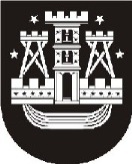 KLAIPĖDOS MIESTO SAVIVALDYBĖS MERASPOTVARKISDĖL klaipėdos miesto savivaldybės tarybos posėdžio sušaukimo2016 m. gruodžio 15 d. Nr. M-76KlaipėdaVadovaudamasis Lietuvos Respublikos vietos savivaldos įstatymo 13 straipsnio 4 dalimi ir 20 straipsnio 2 dalies 1 punktu,šaukiu 2016 m. gruodžio 22–23 d. 9.00 val. savivaldybės posėdžių salėje Klaipėdos miesto savivaldybės tarybos 22-ąjį posėdį.Darbotvarkė:1. Dėl Klaipėdos miesto savivaldybės 2017–2019 metų strateginio veiklos plano patvirtinimo. Pranešėjas S. Budinas.2. Dėl Klaipėdos miesto savivaldybės aplinkos monitoringo 2017–2021 m. programos patvirtinimo. Pranešėja R. Jievaitienė.3. Dėl Klaipėdos miesto savivaldybės tarybos 2012 m. lapkričio 29 d. sprendimo Nr. T2-288 „Dėl jaunimo teatrinės veiklos programų finansavimo“ pakeitimo. Pranešėjas N. Lendraitis.4. Dėl Klaipėdos miesto savivaldybės  tarybos 2016 m. liepos 28 d. sprendimo Nr. T2-202 „Dėl nenaudojamų kitos paskirties žemės sklypų Klaipėdos mieste sąrašų patvirtinimo“ pakeitimo. Pranešėja R. Gružienė.5. Dėl Gerviškių gatvės pavadinimo suteikimo. Pranešėjas V. Nausėda.6. Dėl pritarimo Taikos sutarčiai ir Klaipėdos miesto savivaldybės tarybos 2016 m. rugsėjo 22 d. sprendimo Nr. T2-248 „Dėl Netvarkomo arba apleisto, arba nenaudojamo, arba naudojamo ne pagal paskirtį nekilnojamojo turto sąrašo patvirtinimo“ pakeitimo. Pranešėjas G. Pocius.7. Dėl atleidimo nuo žemės mokesčio mokėjimo. Pranešėja K. Petraitienė.8. Dėl atleidimo nuo žemės nuomos mokesčio mokėjimo. Pranešėja K. Petraitienė.9. Dėl Priėmimo į Klaipėdos miesto savivaldybės bendrojo ugdymo mokyklas tvarkos aprašo patvirtinimo. Pranešėja L. Prižgintienė.10. Dėl aptarnavimo teritorijų Klaipėdos miesto savivaldybės bendrojo ugdymo mokykloms priskyrimo. Pranešėja L. Prižgintienė.11. Dėl Ikimokyklinio ir priešmokyklinio ugdymo organizavimo modelių Klaipėdos miesto savivaldybės švietimo įstaigose aprašo patvirtinimo. Pranešėja L. Prižgintienė.12. Dėl Klaipėdos miesto biudžetinių sporto įstaigų sporto bazių paslaugų teikimo ir naudojimo tvarkos aprašo patvirtinimo. Pranešėjas S. Paliulis.13. Dėl Klaipėdos miesto savivaldybės biudžetinių švietimo ir sporto įstaigų vadovų skatinimo. Pranešėja D. Šačkuvienė.14. Dėl Materialinės paramos Klaipėdos miesto savivaldybės gyventojams teikimo tvarkos aprašo patvirtinimo. Pranešėja A. Liesytė.15. Dėl Klaipėdos miesto savivaldybės tarybos 2016 m. lapkričio 24 d. sprendimo 
Nr. T2-271 „Dėl Klaipėdos miesto savivaldybės socialinių paslaugų 2017 metų plano patvirtinimo“ pakeitimo. Pranešėja A. Liesytė.16. Dėl Klaipėdos miesto savivaldybės tarybos 2016 m. birželio 23 d. sprendimo Nr. T2-167 „Dėl Neveiksnių asmenų būklės peržiūrėjimo komisijos sudėties patvirtinimo“ pakeitimo. Pranešėja J. Asadauskienė.17. Dėl Klaipėdos miesto sanitarijos ir higienos taisyklių patvirtinimo. Pranešėja J. Asadauskienė.18. Dėl Klaipėdos miesto savivaldybės tarybos 2015 m. gruodžio 22 d. sprendimo Nr. T2-356 „Dėl vietinės rinkliavos už naudojimąsi savivaldybės tarybos nustatytomis mokamomis vietomis automobiliams statyti tvarkos“ pakeitimo. Pranešėjas L. Dūda.19. Dėl Klaipėdos miesto savivaldybės tarybos 2015 m. gruodžio 22 d. sprendimo Nr. T2-355 „Dėl keleivių vežimo kainų patvirtinimo“ pakeitimo. Pranešėjas L. Dūda.20. Dėl dalyvavimo Mėlynosios vėliavos programoje. Pranešėja I. Šakalienė.21. Dėl Klaipėdos miesto savivaldybės tarybos 2015 m. gegužės 28 d. sprendimo Nr. T2-123 „Dėl Administracinės komisijos prie Klaipėdos miesto savivaldybės tarybos sudarymo“ ir Klaipėdos miesto savivaldybės tarybos 2011 m. birželio 30 d. sprendimo Nr. T2-217 „Dėl Administracinės komisijos prie Klaipėdos miesto savivaldybės tarybos nuostatų patvirtinimo“ pripažinimo netekusiais galios. Pranešėja K. Vintilaitė.22. Dėl Klaipėdos miesto savivaldybės tarybos 2015 m. liepos 31 d. sprendimo Nr. T2-203 „Dėl Savivaldybės būsto ir socialinio būsto nuomos tvarkos aprašo patvirtinimo“ pakeitimo. Pranešėja D. Netikšienė. 23. Dėl savivaldybės būsto nuomos sąlygų pakeitimo. Pranešėja D. Netikšienė.24. Dėl socialinio būsto nuomos sąlygų pakeitimo. Pranešėja D. Netikšienė.25. Dėl buto išbraukimo iš tarnybinių gyvenamųjų patalpų sąrašo. Pranešėja D. Netikšienė.26. Dėl Klaipėdos miesto savivaldybės būsto ir pagalbinio ūkio paskirties pastatų pardavimo tvarkos aprašo patvirtinimo. Pranešėjas E. Simokaitis.27. Dėl turto perėmimo Klaipėdos miesto savivaldybės nuosavybėn. Pranešėjas E. Simokaitis.28. Dėl Klaipėdos miesto savivaldybės tarybos 2014 m. vasario 27 d. sprendimo Nr. T2-41 „Dėl iš savivaldybės biudžeto išlaikomų biudžetinių įstaigų automobilių įsigijimo, nuomos arba nuomos pagal veiklos nuomos sutartis“ pakeitimo. Pranešėjas E. Simokaitis.29. Dėl Klaipėdos miesto savivaldybės tarybos 2016 m. sausio 28 d. sprendimo Nr. T2-25 „Dėl Viešame aukcione parduodamo Klaipėdos miesto savivaldybės nekilnojamojo turto ir kitų nekilnojamųjų daiktų sąrašo patvirtinimo“ pakeitimo. Pranešėjas E. Simokaitis.30. Dėl savivaldybės būsto pardavimo. Pranešėjas E. Simokaitis.31. Dėl sutikimo perimti valstybės turtą. Pranešėjas E. Simokaitis.32. Dėl Klaipėdos miesto savivaldybės tarybos 2011 m. lapkričio 24 d. sprendimo Nr. T2-378 „Dėl Klaipėdos miesto savivaldybės turto perdavimo valdyti, naudoti ir disponuoti juo patikėjimo teise tvarkos aprašo patvirtinimo“ pakeitimo. Pranešėjas E. Simokaitis.33. Dėl Klaipėdos miesto savivaldybės korupcijos prevencijos 2017–2019 metų programos patvirtinimo. Pranešėjas R. Didžiokas.34. Dėl Klaipėdos miesto savivaldybės tarybos 2015 m. liepos 31 d. sprendimo Nr. T2-209 „Dėl Antikorupcijos komisijos sudarymo ir jos nuostatų patvirtinimo“ pakeitimo. Pranešėjas R. Didžiokas.35. Dėl pritarimo Klaipėdos miesto savivaldybės tarybos kontrolės komiteto 2016 metų veiklos ataskaitai. Pranešėjas A. Barbšys.36. Dėl Klaipėdos miesto savivaldybės tarybos kontrolės komiteto 2017 metų veiklos programos patvirtinimo. Pranešėjas A. Barbšys.37. Dėl Klaipėdos miesto savivaldybės tarybos 2015 m. gegužės 28 d. sprendimo Nr. T2-109 „Dėl Klaipėdos miesto savivaldybės administracijos direktoriaus pavadavimo“ pakeitimo. Pranešėjas S. Budinas.38. Dėl didžiausio leistino valstybės tarnautojų ir darbuotojų, dirbančių pagal darbo sutartis, pareigybių skaičiaus Klaipėdos miesto savivaldybės administracijoje nustatymo. Pranešėjas S. Budinas.39. Dėl Klaipėdos miesto savivaldybės tarybos 2015 m. gegužės 7 d. sprendimo Nr. T2-85 „Dėl Klaipėdos miesto savivaldybės tarybos komitetų sudėčių patvirtinimo“ pakeitimo. Pranešėjas M. Vitkus.40. Dėl Klaipėdos miesto savivaldybės tarybos 2015 m. gegužės 7 d. sprendimo Nr. T2-87 „Dėl Klaipėdos miesto savivaldybės tarybos narių delegavimo į Klaipėdos regiono plėtros tarybą“ pakeitimo. Pranešėjas M. Vitkus.41. Dėl Klaipėdos miesto savivaldybės tarybos 2015 m. gegužės 28 d. sprendimo Nr. T2-102 „Dėl atstovų delegavimo į Klaipėdos valstybinio jūrų uosto plėtojimo tarybą“ pakeitimo. Pranešėjas M. Vitkus.42. Dėl Klaipėdos miesto savivaldybės visuomeninės administracinių ginčų komisijos narių atleidimo ir Klaipėdos miesto savivaldybės tarybos 2015 m. liepos 10 d. sprendimo Nr. T2-172 „Dėl Klaipėdos miesto savivaldybės visuomeninės administracinių ginčų komisijos sudarymo“ pakeitimo. Pranešėjas M. Vitkus.ParengėSavivaldybės tarybos ir mero sekretoriato vyriausioji specialistėVirginija Palaimienė, tel. 39 60 692016-12-15Savivaldybės merasVytautas Grubliauskas